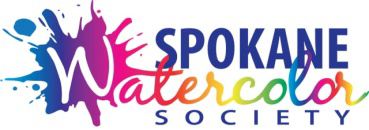 XXXXXX 2022Dear [XXXX],								Email: [xxxxxxxxxxxxxx]									Thank you, [XXXX], for joining Spokane Watercolor Society! We are pleased to welcome you into a community passionate about watercolor. We are excited for you to share your art, experiences, and ideas.The mission of SWS is “to foster the development and growth of artists in the medium of watercolor and to promote watercolor art”. All levels of expertise are welcome here! Our activities and programs are built around enhancing your knowledge of watercolor and your growth as an artist.As a member of SWS, there are many opportunities to get involved:Our meetings:  We meet monthly via ZOOM and will continue to do so for this calendar year (our Covid conversion!). Meetings begin at 9:30 a.m. on the third Saturday of the month.  Watch for an email bulletin approximately one week prior to the meeting which will contain lots of information about current and upcoming meetings and events.  It will also contain your ZOOM invitation to join the meeting! (If you do not have a free ZOOM account, download it at https://zoom.us/ ) We do not have official meetings in July and August, but are planning several plein air activities to gather for painting throughout late spring and summer months – in person!Our website:  www.spokanewatercolor.org with galleries, artist pages, show and event information. As a member with privileged access, you will find rosters, past meeting programs, and lots of other information and opportunities on our website under “My SWS”.  Our video archives of past, top-level guest artists are also available there. If you did not receive an invitation to create your own password and log onto the member section very soon after joining, contact the webmistress at swswebmistress@gmail.com (also check your junk mail folder!)Our social media: We maintain several Facebook pages. Spokane Watercolor Society is our public bulletin board page which can be found @spokanewatercolorsociety. For our private members’ page you may ask to join at @spokanewatercolormembers and our admins will take it from there. (You must have a FB account to access Facebook pages.) Find us also on Instagram @spokanewatercolorsociety.Thanks again for choosing SWS, we look forward to seeing you at our next meeting!Oral CarperSWS VP & Membership Chairmanswsmembermail@gmail.com 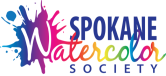 SWS – Promoting the art of watercolor since 1952